CENTRO MUNICIPAL DE EDUCAÇÃO INFANTILGALVÃO-SC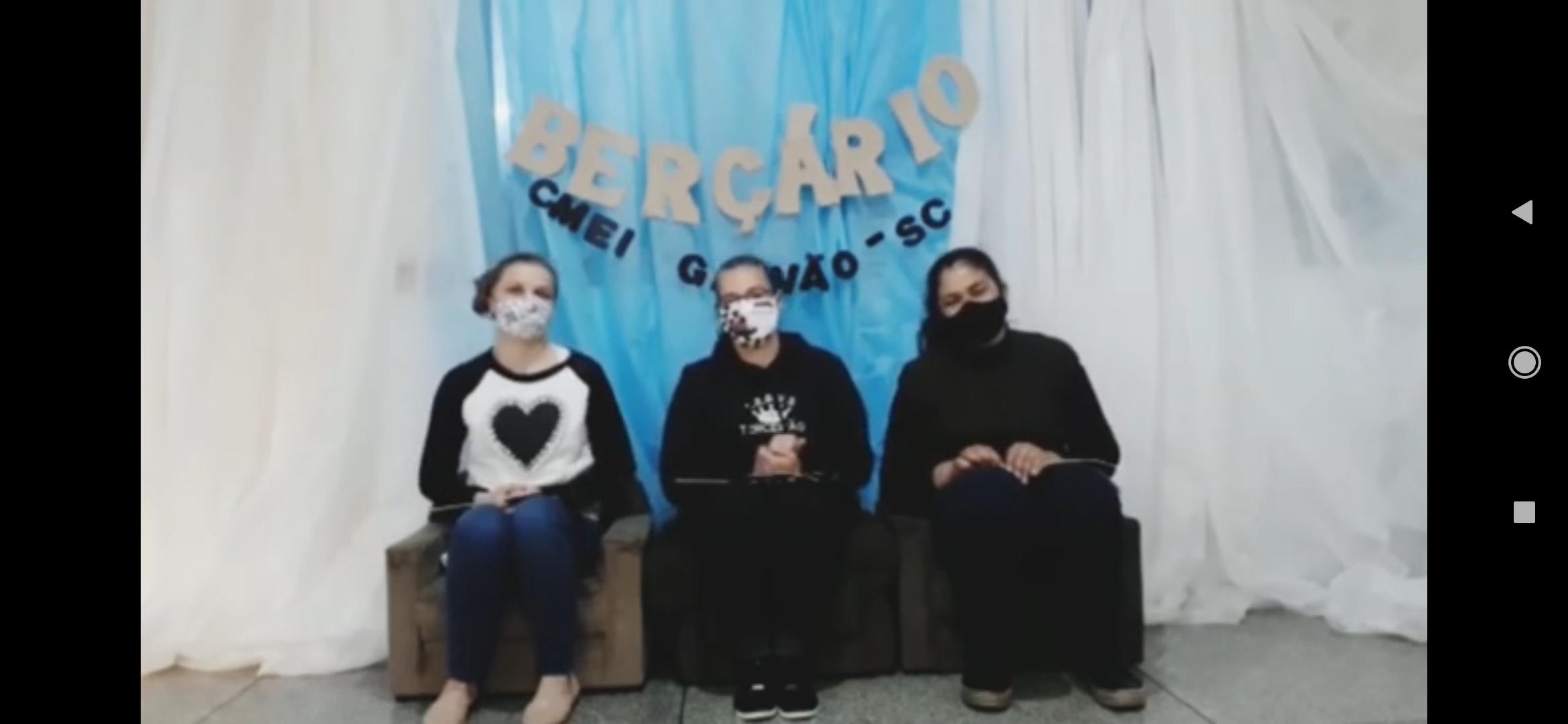 PLANEJAMENTO BERÇÁRIO 07 A 21/08/2020 PROFESSORAS:ANA CRISTINA PIRES DA SILVA.EDITE DE OLIVEIRA DIAS.LUZIA ERLANI LUSSANI.PROPOSTA DE INTERAÇÃO 07/08/2020:Capitão Papai.Campos de Experiência: O eu, o outro, o nós/ Corpo, gestos e movimentos.Objetivos de Aprendizagem e Desenvolvimento:Perceber que suas ações têm efeito nas outras crianças e adultos;Vivenciar momentos em família interagindo;Experimentar as possibilidades corporais nas brincadeiras e interações em ambientes acolhedores e desafiantes.Materiais: Vídeo/música “Capitão Papai Zoorquestra”.Desenvolvimento: Assistir com a criança a homenagem feita para o papai, tendo como retorno cuidado, carinho, toques, massagem, colo, aconchego, consolo, sendo estimulada e encorajada a retribuir os mesmos, estimulando trocas afetivas no ambiente familiar.Como forma de registro, solicitamos uma foto da criança com o pai em um momento especial vivenciado juntos.PROPOSTA DE INTERAÇÃO 13/08/2020:O Gato Xadrez.Campos de Experiência: Corpo, gestos e movimentos/ Escuta, fala, pensamento, imaginação.Objetivos de Aprendizagem e Desenvolvimento:Experimentar as possibilidades corporais nas brincadeiras e interações em ambientes acolhedores e desafiantes;Demonstrar interesse ao ouvir a leitura de poemas e apresentação de músicas;Participar de situações de escuta de textos em diferentes gêneros textuais (poemas, fábulas, contos, receitas, quadrinhos, anúncios, etc.), conhecer e manipular diferentes instrumentos e suportes de escrita.Materiais: Música “O Gato Xadrez”. Desenvolvimento: Ouvir a história com atenção:“O GATO XADREZ (Elvira Drummond)Era uma vez um gato xadrezQuerem conhecer conto a história pra vocês (2X)Sua mãe era uma gatinha Branca da cor da farinhaSeu pai um gato grandão  Preto da cor do carvão (2X)E quando nasceu o gatinhoPra não ter confusãoNão era da cor da farinhaNem era da cor do carvãoA natureza que é sábiaVejam o que fez dessa vezO gato nasceu branco e pretoO gato nasceu xadrez”(2X)Assista ao vídeo desta proposta de interação em> https://youtu.be/-g_56DEIzkkPROPOSTA DE INTERAÇÃO 20/08/2020:Esconde-escondeCampos de Experiência: O eu, o outro, o nós/ Corpo, gestos e movimentos.Objetivos de Aprendizagem e Desenvolvimento:Perceber as possibilidades e os limites de seu corpo nas brincadeiras e interações das quais participa;Experimentar as possibilidades corporais nas brincadeiras e interações em ambientes acolhedores e desafiantes;Interagir com as crianças e adultos ao explorar espaços, materiais, objetos e brinquedos;Interagir com outras crianças e adultos adaptando-se ao convívio social;Participar da construção de combinados e reflexão sobre as regras de convivência, interagindo, brincando e convivendo.Materiais: Música "Esconde-esconde".Desenvolvimento: Ouvir e dançar a música, posteriormente juntamente com a família realizar a brincadeira de esconde-esconde: “ESCONDE-ESCONDE (Mundo Bita)Esconda-se, que eu vou te procurarVocê não acha, mas eu te achoCamufle-se, não vá se entregarVocê não conta, mas eu te encontroTem um bom lugar dentro do armárioDebaixo da cama, atrás do sofáNa cozinha não devemos entrar, a mamãe já disse é perigoso láE a nossa brincadeira é alegria e confusãoE nesse esconde-esconde a gente acha diversãoEsconda-se, que eu vou te procurarVocê não acha, mas eu te achoCamufle-se, não vá se entregarVocê não conta, mas eu te encontroTem um bom lugar dentro do armárioDebaixo da cama, atrás do sofáNa cozinha não devemos entrar, a mamãe já disse é perigoso láTem um bom lugar dentro do armárioDebaixo da cama, atrás do sofáNa cozinha não devemos entrar, a mamãe já disse é perigoso láE a nossa brincadeira é alegria e confusãoE nesse esconde-esconde a gente acha diversão.”Assista ao vídeo desta proposta de interação em> https://youtu.be/p0TclVM6KEo